روز عاشورا را چگونه بگذرانیم؟نوشته:اسحاق دبیریبسم الله الرحمن الرحیم در نزد اهل سنت و جماعت روز عاشورا چنين استخلاصه‌ى قصه‌ى موسى و فرعون: موسى÷ وهمراهانش بدستور خداوندأ متعال راهى ساحل دریا شدند، فرعون وهمراهانش بدنبال موسى÷ و بنی اسرائیل روان گشتند، موسى÷ و بنی اسرائیل به ساحل دریا رسیدند اما کشتى و چیزى در اختیار نداشتند، جلو رویشان دریا و پشت سرشان فرعون ولشکریانش همه بسلاح بودند. همراهان موسى÷ گفتند فرعونیان بما مى‌رسند موسى÷ گفت فرعونیان هرگز بما نمى‌رسند زیرا پروردگار با من است، مرا راهنمائى مى‌کندو راه نجات را بمن نشان مى‌دهد. خداوندأ وحى به موسى÷ فرستاد تا عصاى خود را به دریا بزند، دریا از هم شکافته شد و براى موسى÷ و همراهانش دوازده جادّه در دریا پیدا شد، در دو طرف جادّه آب دریا بصورت کوهى عظیم ایستاده بود، فرعون بهت زده با چشم خود مى‌دید که موسى و همراهانش از راه باز شده در میان دریا مى‌گذرند، در آن موقع که فرعون مى‌دید موسى÷ و بنی اسرائیل در ساحل دیگر از دریا بیرون مى‌روند و در ساحل راه مى‌روند فرعونیان تصور کردند که راه براى آن‌ها نیز در دریا باز است و بدنبال موسى÷ و همراهانش وارد شدند، اما همین که موسى÷ و بنی اسرائیل به ساحل رسیدند دریا سر بهم نهاد و فرعون و لشکریانش را به زیر آب برد، وقتى فرعون به حال غرق شدن رسید چنان‌که خداوندأ از زبان او در قـرآن بیان مى‌فرماید چنین گفت: ﴿قَالَ ءَامَنتُ أَنَّهُۥ لَآ إِلَٰهَ إِلَّا ٱلَّذِيٓ ءَامَنَتۡ بِهِۦ بَنُوٓاْ إِسۡرَٰٓءِيلَ وَأَنَا۠ مِنَ ٱلۡمُسۡلِمِينَ ٩٠ ءَآلۡـَٰٔنَ وَقَدۡ عَصَيۡتَ قَبۡلُ وَكُنتَ مِنَ ٱلۡمُفۡسِدِينَ ٩١ فَٱلۡيَوۡمَ نُنَجِّيكَ بِبَدَنِكَ لِتَكُونَ لِمَنۡ خَلۡفَكَ ءَايَةٗۚ٩٢﴾ [يونس: 90 ـ 93]. «ایمان آوردم به اینکه معبودى بحق نیست مگر خداىأ یکتائى که بنی اسرائیل به او ایمان آوردند و من از مسلمانان هستم، خداوند فرمود آیا حالا ایمان مى‌آورى و پیش از این از مفسدان و تبهکاران بودى؟ امروز تو را با جسم بى جانت از دریا بیرون آریم تا براى کسانى که بعد از تو مى‌آیند درس عبرتى باشد و بدانند که تو بنده‌اى و مانند تو غرور بر ندارند». وقتى رسول اکرمص از مکه به مدینه هجرت فرمودند دیدند که یهود مدینه روز عاشورا را روزه مى‌گیرند پس فرمود: «ما هذا اليوم الذي تصومونه؟» براى چه این روز را روزه مى‌گیرید؟ گفـتـند: این روزى است که خداوندأ موسى÷ و مؤمنین را از دست فرعون و لشکریانش نجات داد، و فرعون و همراهانش را در دریا غرق کرد، موسى÷ براى شکرگذارى خداأ آن روز را روزه گرفتند و ما نیز آن را روزه مى‌گیریم. رسول اکرمص فرمود: «نَحْنُ أَحَقُ مِنْكُم بِمُوسَى» ما به موسى÷ از شما برحق‌تر هستیم، و امر کرد به روزه گرفتن آن روز، و فرمود: «لَئِنْ بَقَيْتُ إِلَى قَابِلٍ لَأَصُومَنَ التَّاسِعَ»، اگر در سال آینده زنده بودم روز نهم را نیز روزه خواهم گرفت، یعنى روز نهم و دهم را روزه خواهم گرفت. رسول اکرمص مى‌فرماید: «أَفْضَلُ الصَّوُمِ بَعْدَ رَمَضَانَ شَهْرُ اللهِ المُحَرَّم». بهترین روزه‌ها بعد از روزه ماه مبارک رمضان روزه ماه محرم الحرام است. و درباره روزه روز عاشورا پرسیده شد آن حضرتص فرمودند: «يُكَفِّرُ السَّنَةِ المَاضِيَةِ». روزه گرفتن آن کفاره گناهان (صغیره) سال گذشته مى‌شود. روز عاشورا فضیلت بسیار بزرگى را دارد و روزه آن در میان پیامبران† مشهـور و معروف است، همچنین قریش در جاهلیت آن را روزه مى‌گرفتند. و در روایت دیگرى آمده که آن حضرتص فرمودند: «صُوموُا يَوُمَاً قَبْلَهُ أَوْ يَوُمَاً بَعْدَهُ، خَالِفُوا اليَهُودَ». با یهود مخالفت کنید و یک روز قبل از آن و یا یک روز بعد از آن روزه بگیرید. پس بایستى مسلمان روزهاى نهم و دهم، یا دهم و یازدهم را روزه بگیرد تا اینکه فائده‌هاى بسیارى ببرد و از این فائده‌ها: 1 ـ اینکه اجر یک ماه براى او نوشته مى‌شود زیرا هر حسنه و نیکى بـه ده برابر تبدیل مى‌شود و رسـول اکرمص سـه روز از هر ماه را روزه مى‌گرفتند و به آن امر مى‌کردند. 2 ـ اینکه روزه این ماه (محرم الحرام) بهترین روزه‌ها بعد از ماه مبارک رمضان است چنان‌که درحدیث آمده است. 3 ـ اینکه با روزه گرفتن روز نهم و یازدهم با روز دهم مخالفت با یهود مى‌شود. 4 ـ اینکه اقتدا و تأسى به رسول اکرمص است. 5 ـ اینکه کفاره گناهان صغیره یک سال خواهد بود. و فوائد بسیار دیگر.عنوان کتاب:روز عاشورا را چگونه بگذرانیم؟ روز عاشورا را چگونه بگذرانیم؟ روز عاشورا را چگونه بگذرانیم؟ روز عاشورا را چگونه بگذرانیم؟ نوشته:اسحاق دبیری اسحاق دبیری اسحاق دبیری اسحاق دبیری موضوع:فقه و اصول – احکام عبادات (نماز، روزه، زکات و حج)فقه و اصول – احکام عبادات (نماز، روزه، زکات و حج)فقه و اصول – احکام عبادات (نماز، روزه، زکات و حج)فقه و اصول – احکام عبادات (نماز، روزه، زکات و حج)نوبت انتشار: اول (دیجیتال) اول (دیجیتال) اول (دیجیتال) اول (دیجیتال) تاریخ انتشار: دی (جدی) 1394شمسی، ربيع الأول 1437 هجریدی (جدی) 1394شمسی، ربيع الأول 1437 هجریدی (جدی) 1394شمسی، ربيع الأول 1437 هجریدی (جدی) 1394شمسی، ربيع الأول 1437 هجریمنبع: کتابخانه‌ عقیده www.aqeedeh.comکتابخانه‌ عقیده www.aqeedeh.comکتابخانه‌ عقیده www.aqeedeh.comکتابخانه‌ عقیده www.aqeedeh.comاین کتاب از سایت کتابخانۀ عقیده دانلود شده است.www.aqeedeh.comاین کتاب از سایت کتابخانۀ عقیده دانلود شده است.www.aqeedeh.comاین کتاب از سایت کتابخانۀ عقیده دانلود شده است.www.aqeedeh.comاین کتاب از سایت کتابخانۀ عقیده دانلود شده است.www.aqeedeh.com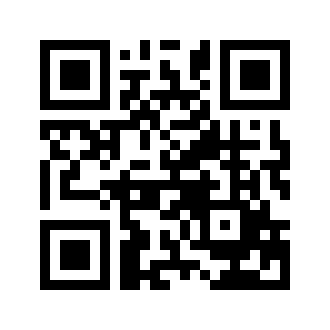 ایمیل:book@aqeedeh.combook@aqeedeh.combook@aqeedeh.combook@aqeedeh.comسایت‌های مجموعۀ موحدینسایت‌های مجموعۀ موحدینسایت‌های مجموعۀ موحدینسایت‌های مجموعۀ موحدینسایت‌های مجموعۀ موحدینwww.mowahedin.comwww.videofarsi.comwww.zekr.tvwww.mowahed.comwww.mowahedin.comwww.videofarsi.comwww.zekr.tvwww.mowahed.comwww.aqeedeh.comwww.islamtxt.comwww.shabnam.ccwww.sadaislam.comwww.aqeedeh.comwww.islamtxt.comwww.shabnam.ccwww.sadaislam.com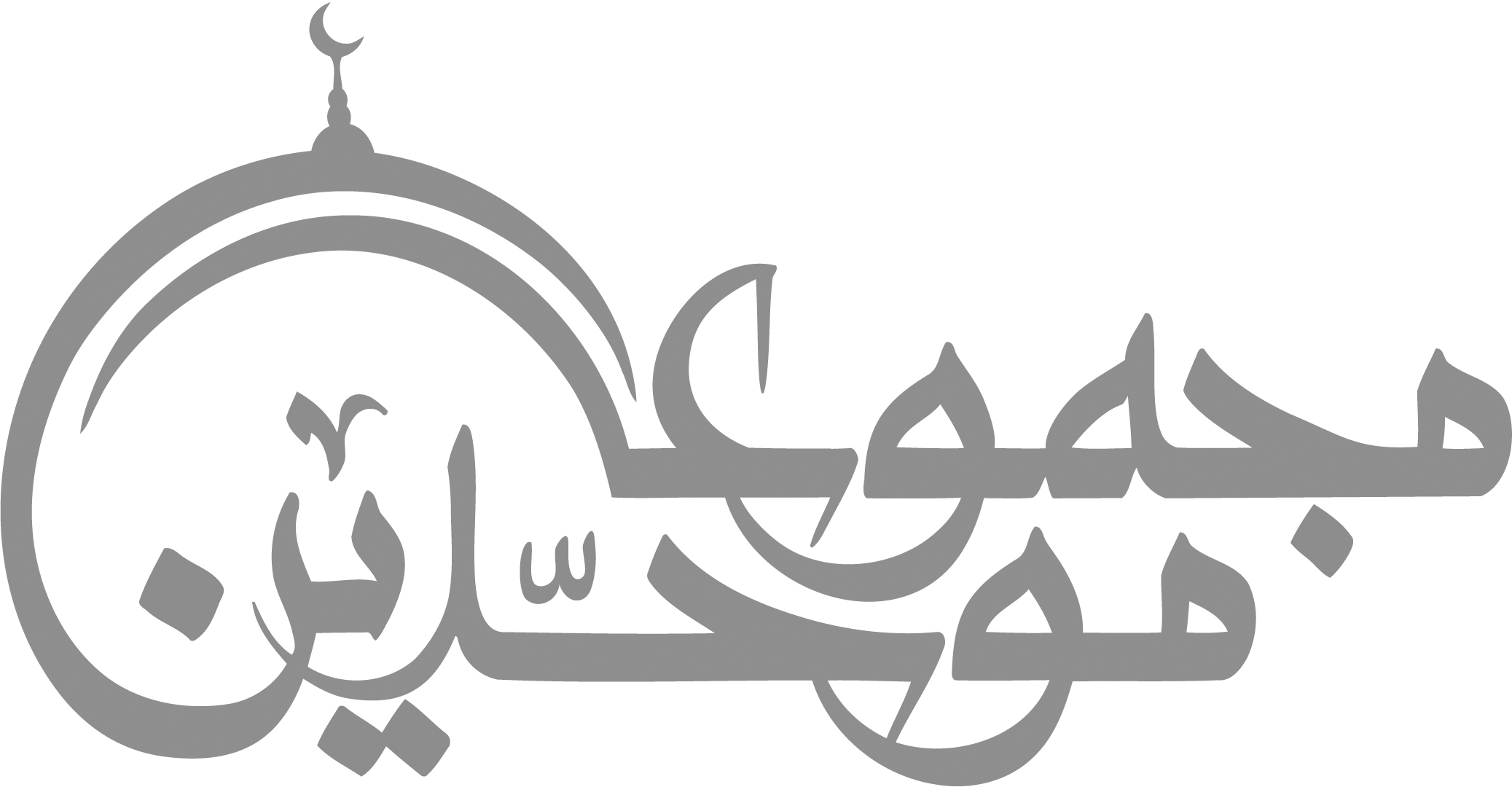 contact@mowahedin.comcontact@mowahedin.comcontact@mowahedin.comcontact@mowahedin.comcontact@mowahedin.com